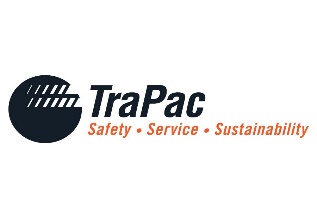 Customer Billing InformationTraPac, LLC2800 7th Street, Oakland, CA  94607(877) 3TraPac (877-387-2722)customerservice@trapac.comPHONE:   	ACCOUNTS PAYABLE E-MAIL ADDRESS:       CORPORATION	      PARTNERSHIP	INDIVIDUAL	           SOLE PROPRIETOR OWNER/PRINCIPAL/PRESIDENT:  		YEAR ESTABLISHED	 PARENT COMPANY				STAE SALES TAX#		FEDERAL TAX ID#PLEASE NOTE: Our payment terms are net 10 days. An interest charge of 1 ½ percent per month, or portion thereof, will be assessed If payment is not received by the due date. Payment is to be made at receipt of invoice, no statement will be issued.Payment will be applied first to interest accrued to date of receipt of payment and remainder will be applied to the principal balance owing on this invoice. Please include invoice numbers on all check remittances to ensure proper application.Customer shall pay all reasonable attorney's fees and costs in the event suit is commenced to collect this account or invoice. If invoice is not paid when due, all billed but unpaid invoices on this account shall be immediately due and payable.Any invoice dispute shall be governed by the laws of the State of California and shall be litigated in the courts of the State of California. Customer consents to such jurisdiction and agrees to waive any objections based on lack of personal jurisdiction.PRINT NAME:						SIGNATURE:DATE:COMPANY NAME:eMODAL Company ID:eMODAL USER ID:eMODAL Company ID:eMODAL USER ID:ADDRESS:CITY:STATE:ZIP: